ほけんだより ３月  　とうとう、今年度最後の月となりました。来月には、みなさん全員が新しい環境を迎えることになります。今のクラスや学校での、残りの一日一日を大切に、楽しく過ごしてくださいね。さて、みなさんが持っている「未来」や「夢」の種。土に張る根っこの部分は、「健康」です。健康は、睡眠や食事、手洗いなどの予防で支えられています。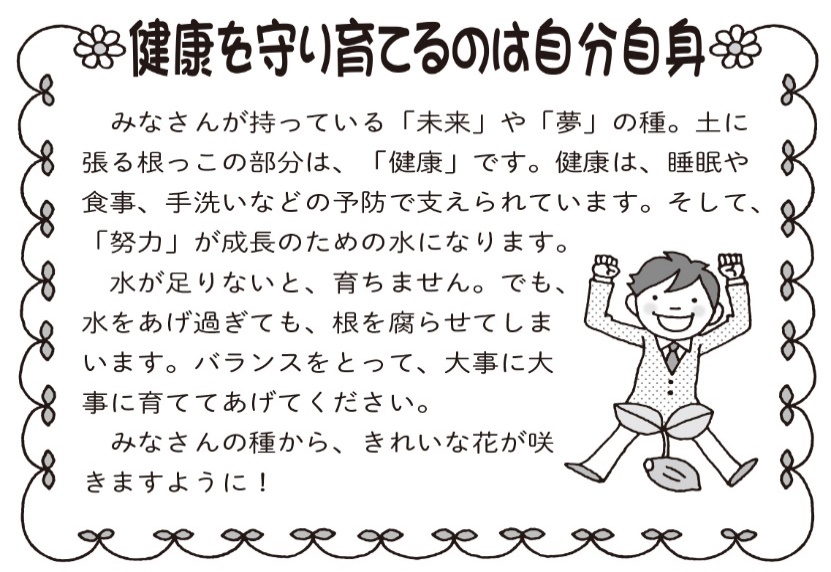 そして「努力」が成長のための水になります。水が足りないと、育ちません。でも、水をあげすぎても根を腐らせてしまいます。バランスをとって、自分を大事に大事に育ててあげてください。みなさんの種から、それぞれのきれいな花が咲きますように🌺🌺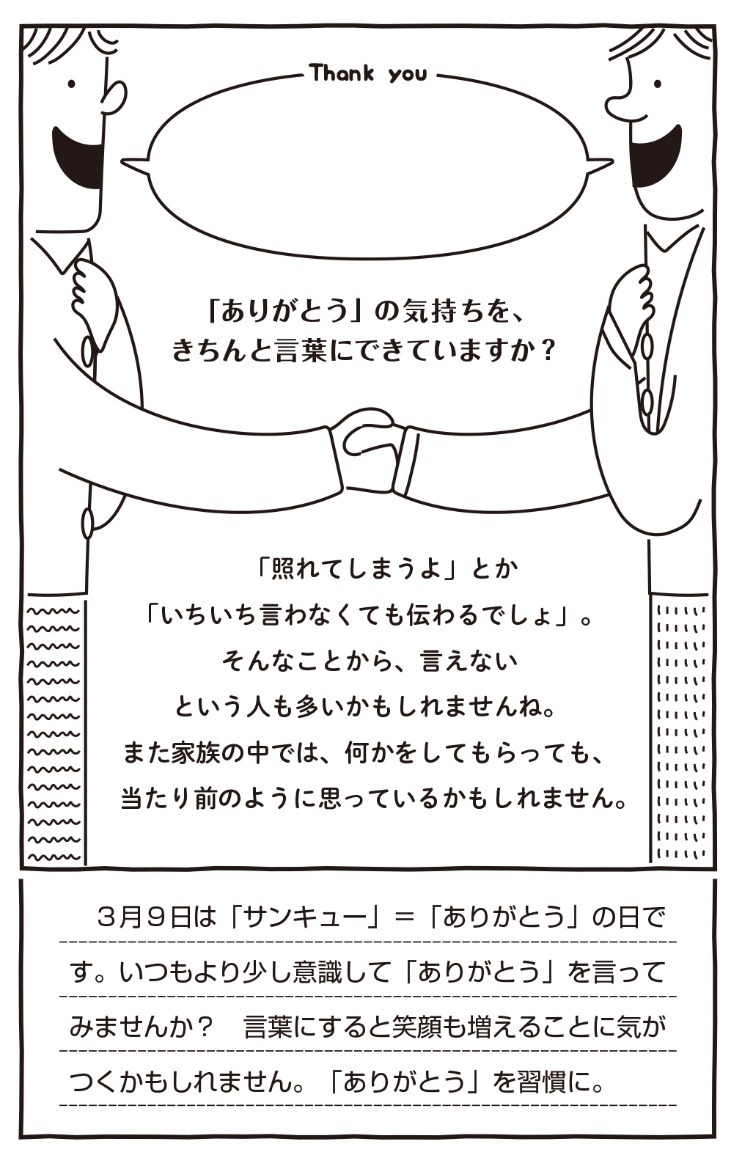 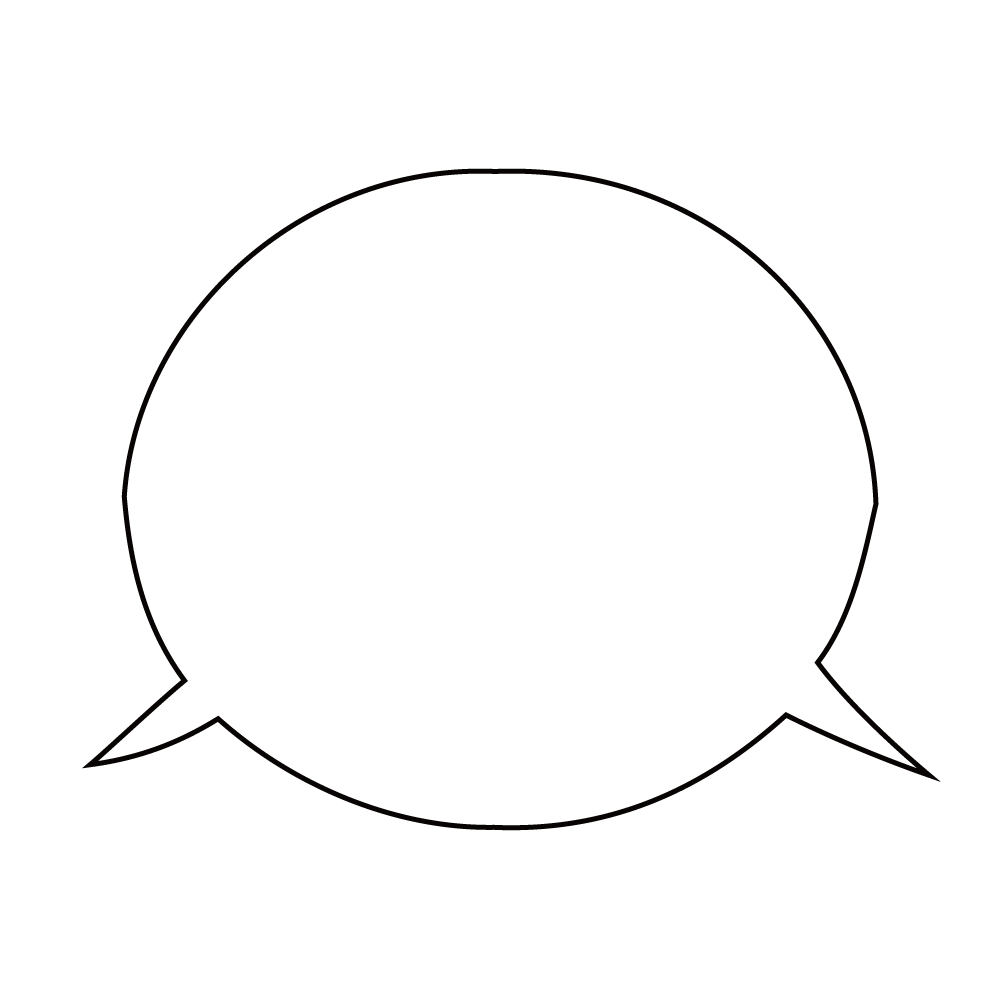 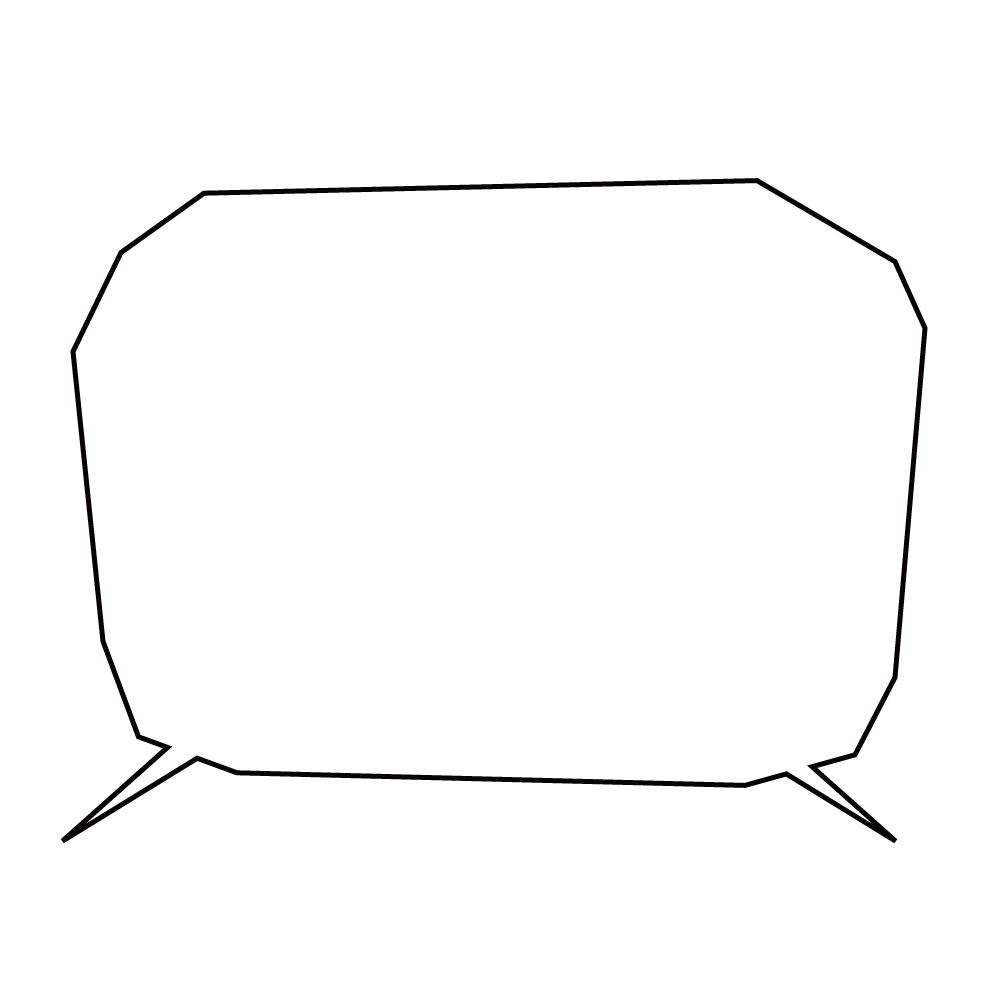 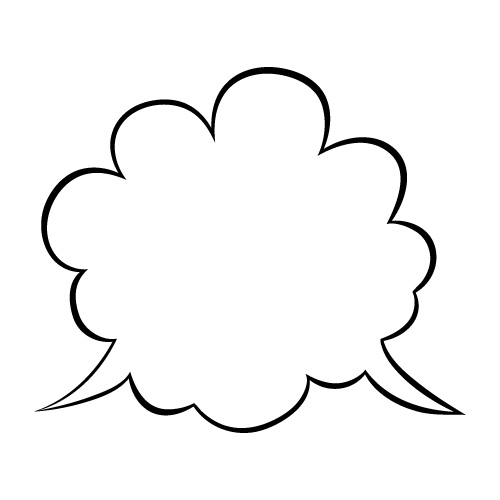 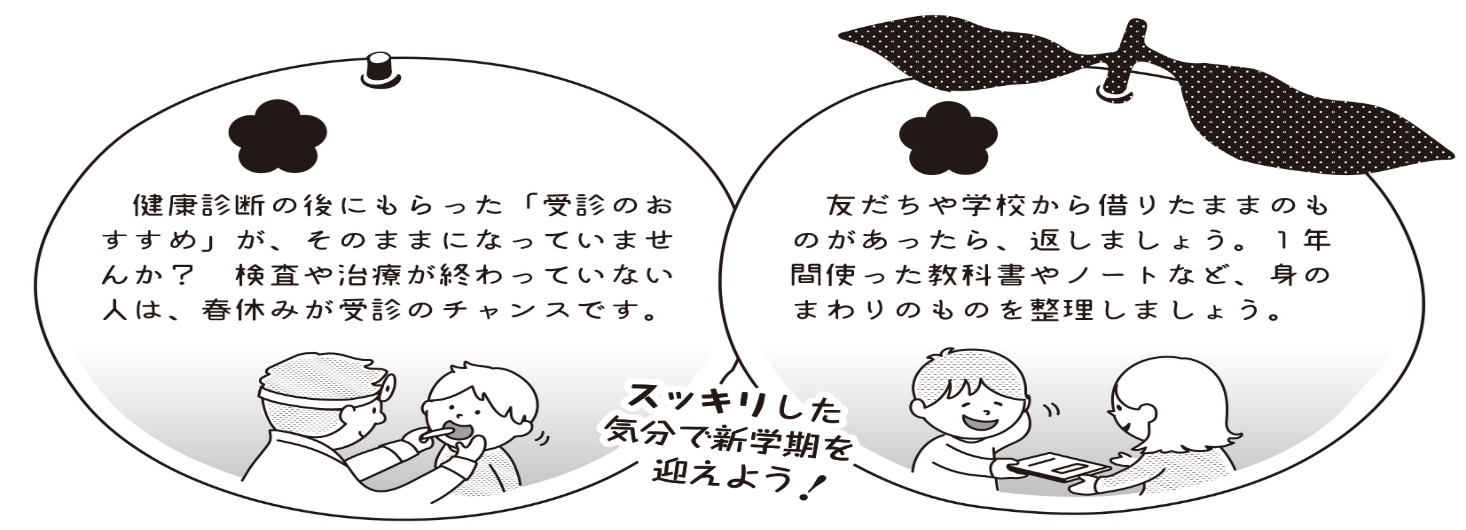 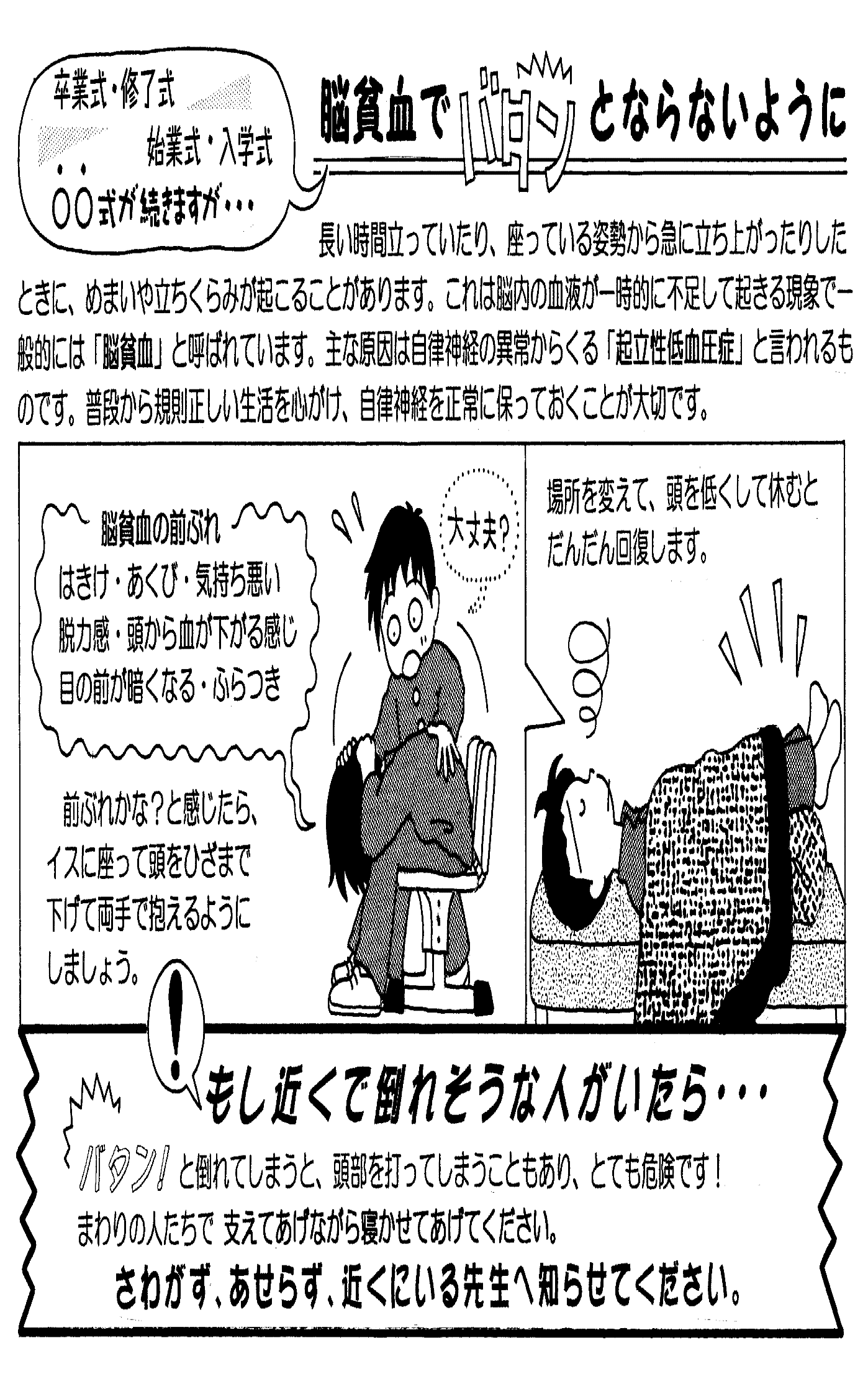 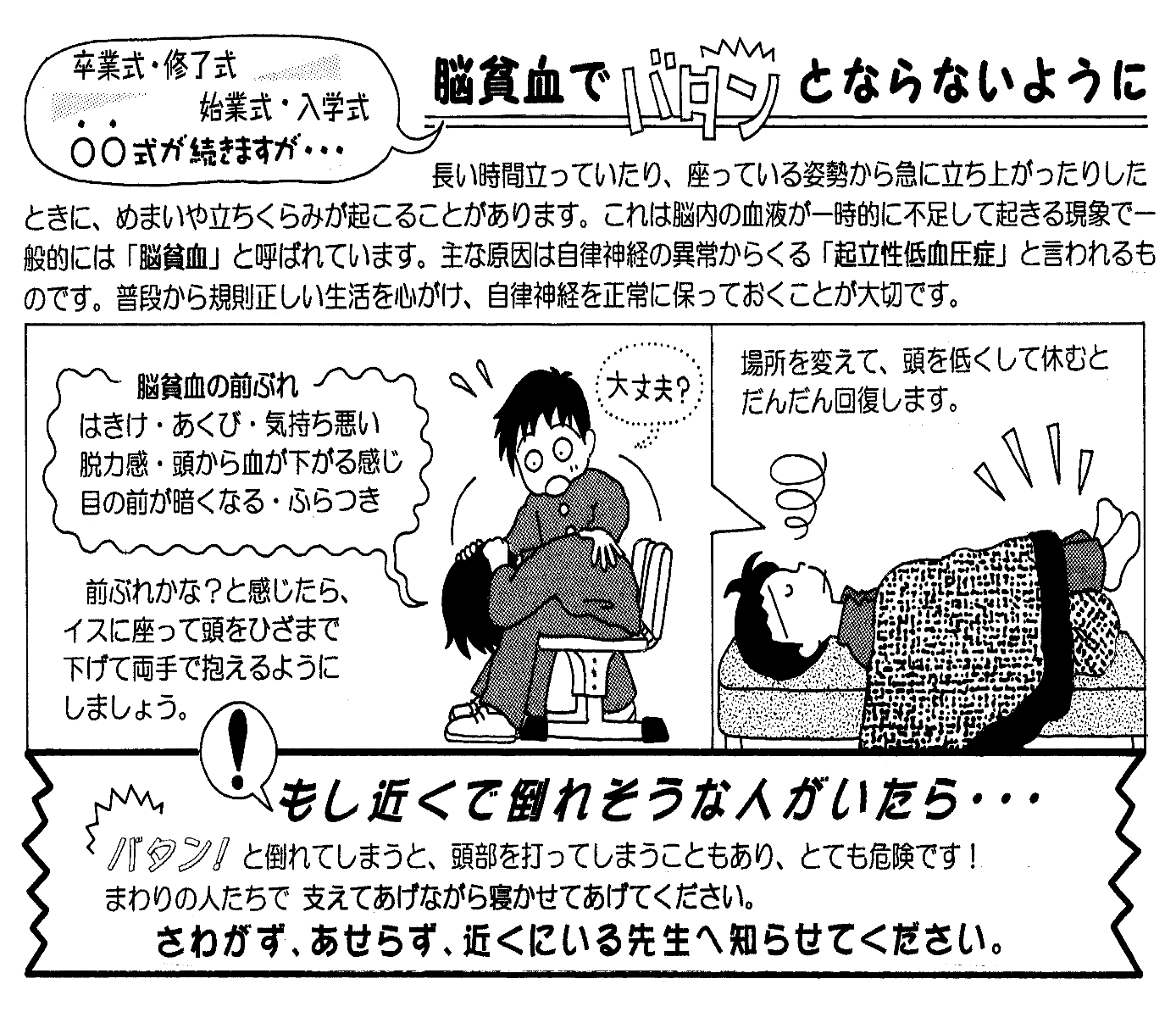 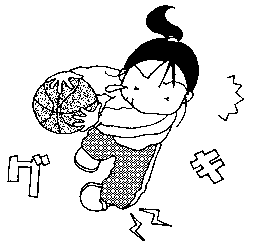 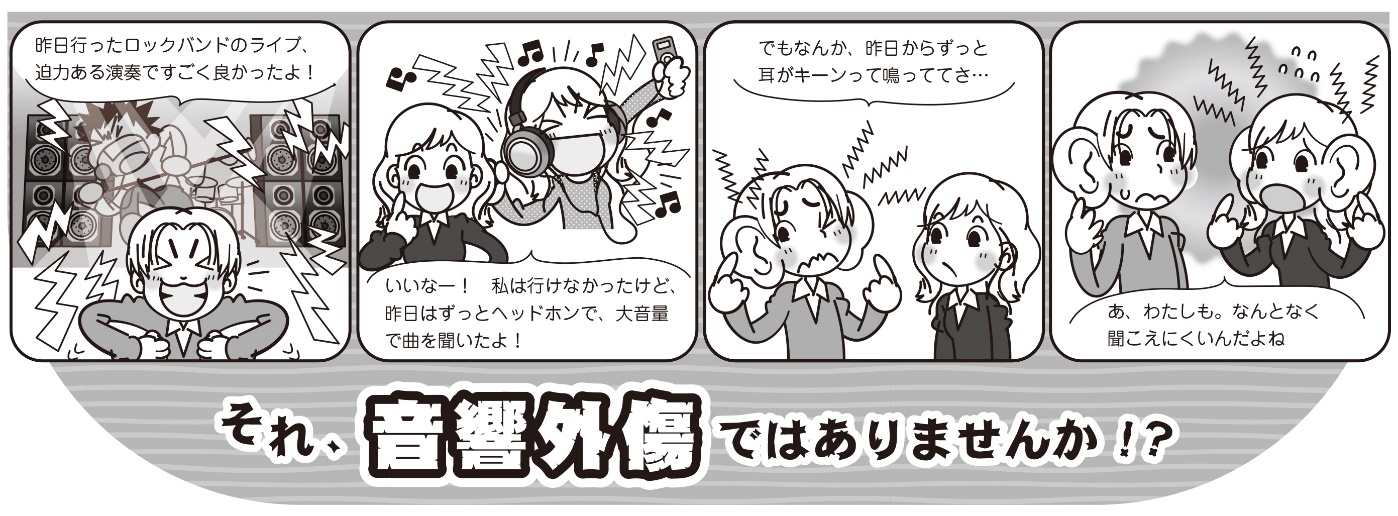 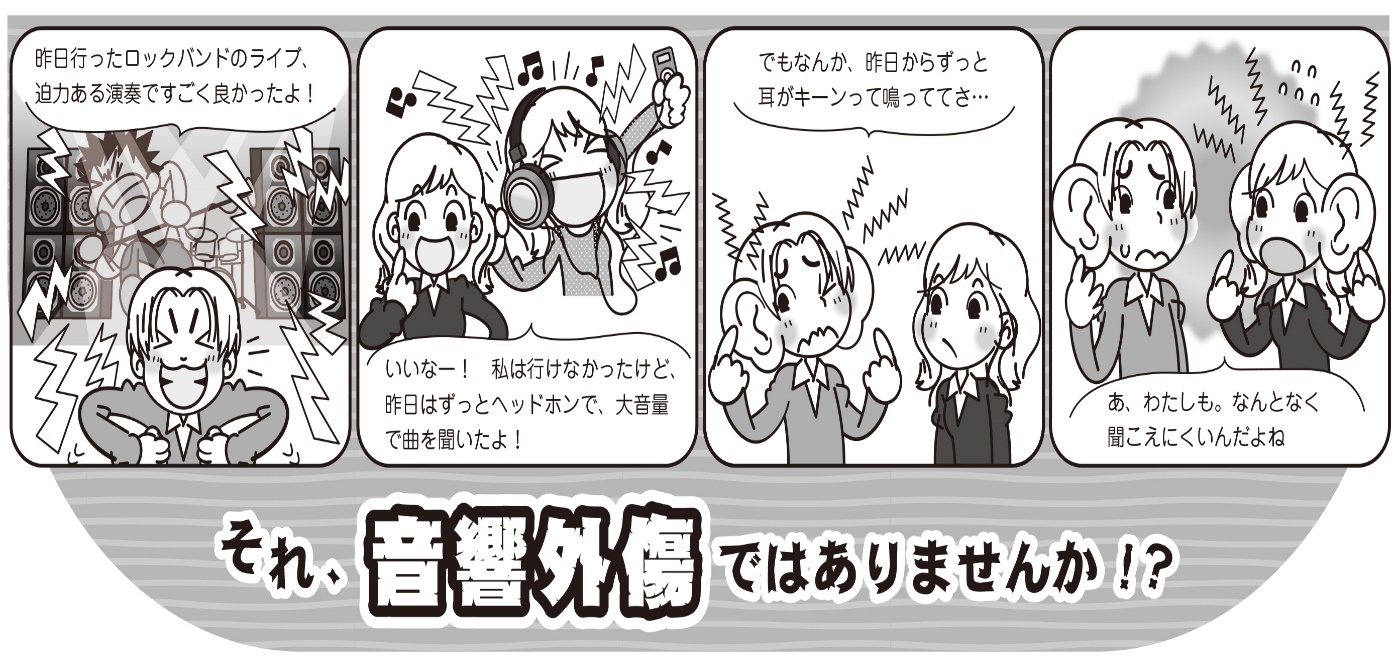 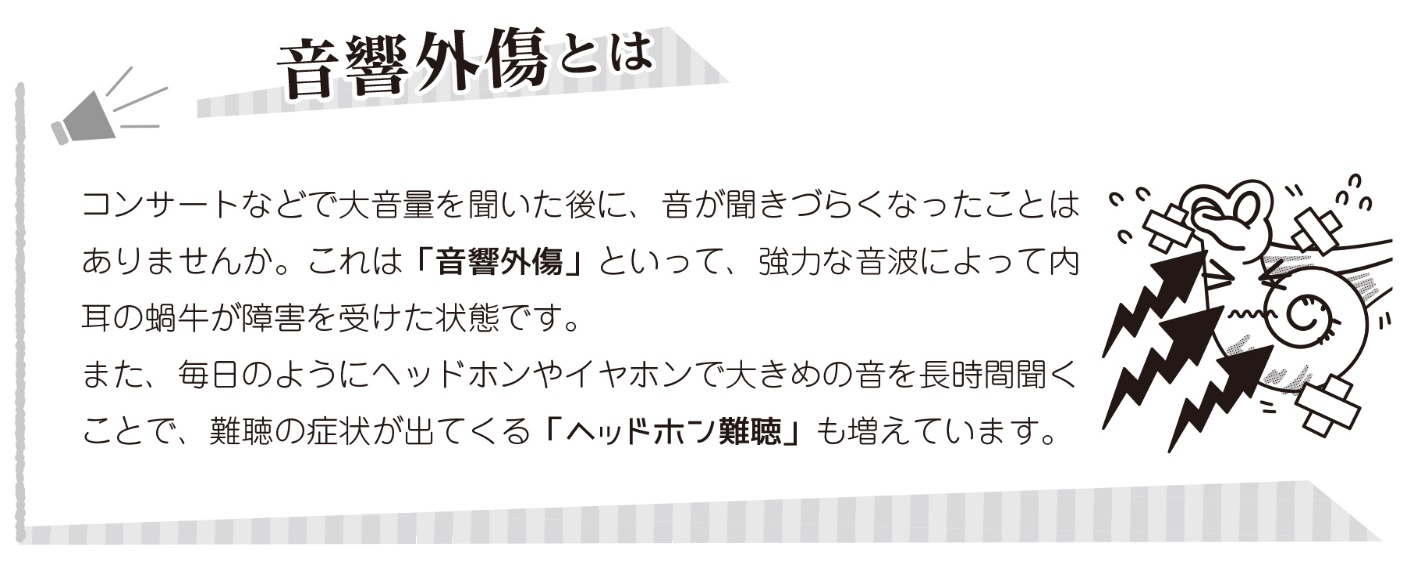 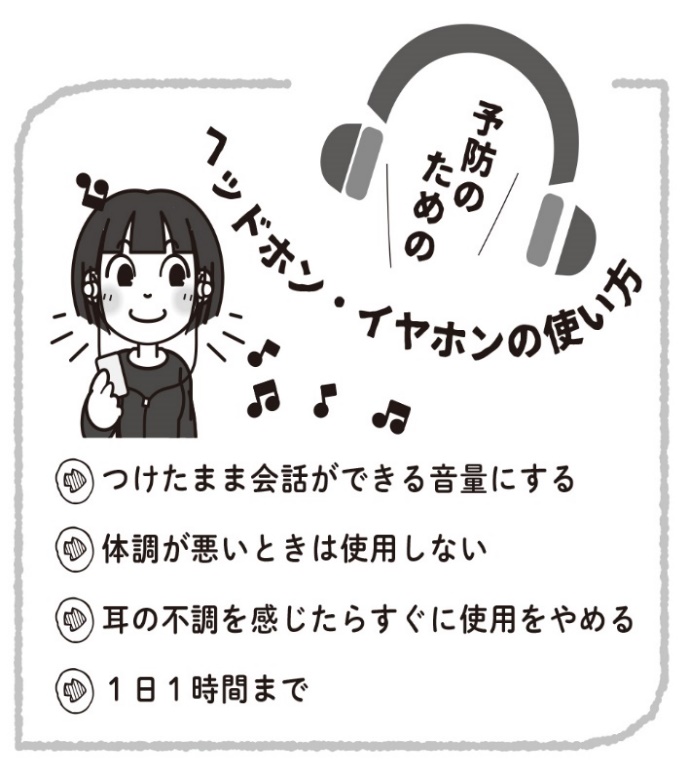 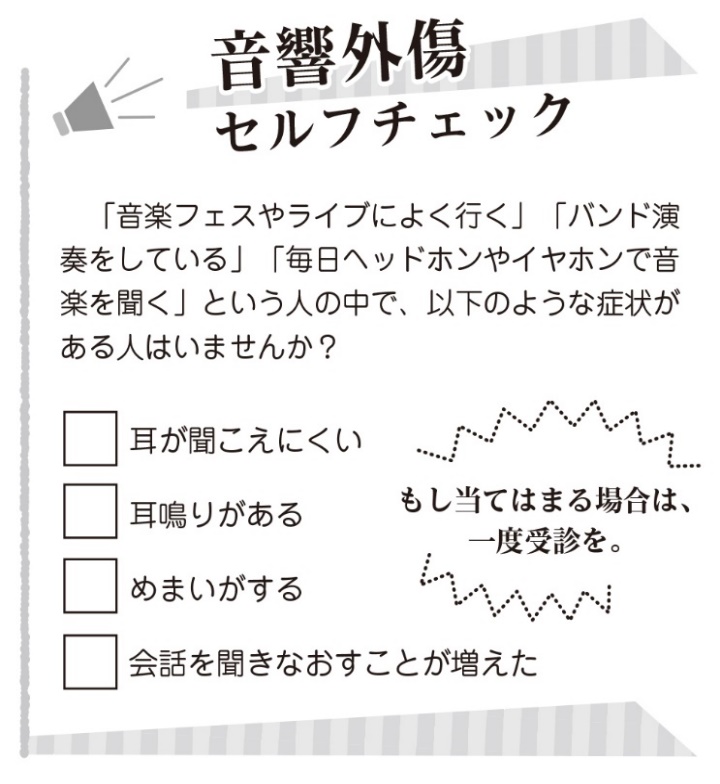 今年度の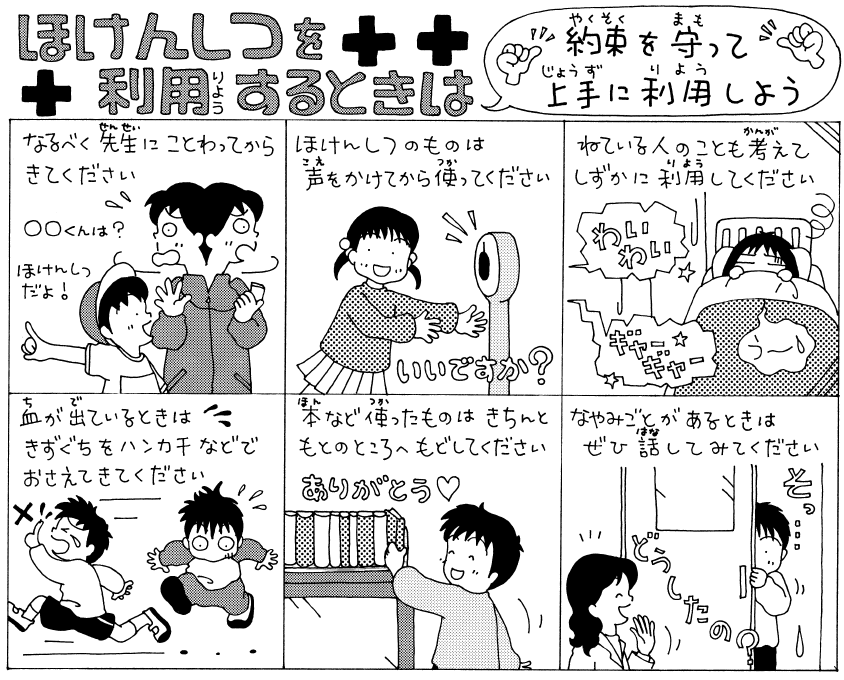 １年間の来室者数・・・のべ4８９９人でした。（４月～２月２０日まで）　　　　　　　　　※昨年度は５７２２人です。★今年度の保健室利用者の様子★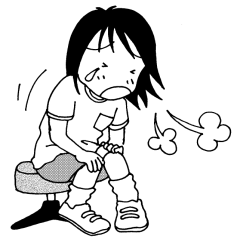 ・ケガや体調不良での来室者が減少しました。・最多来室者は、この１年間で６９回（昨年１０２回）でした。・相談のための来室者が多かったです。・救急車を呼ぶような大きなケガは少なかったです。◆来室者の内訳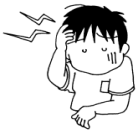 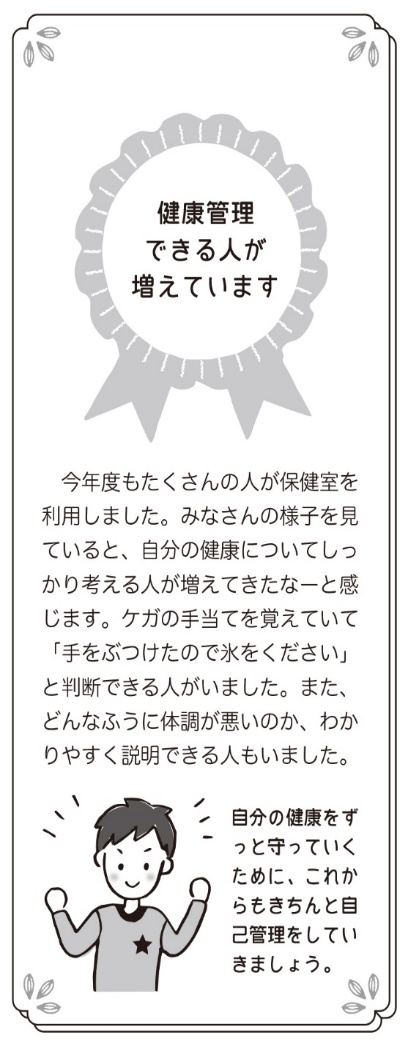 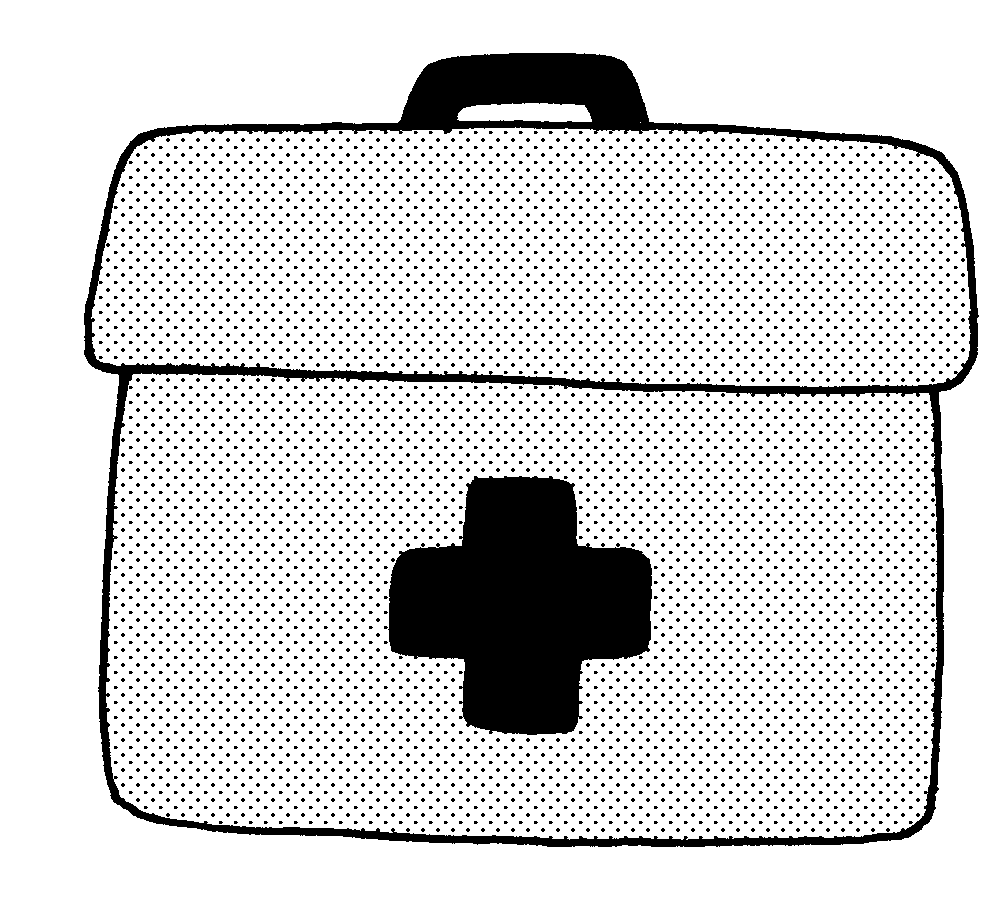 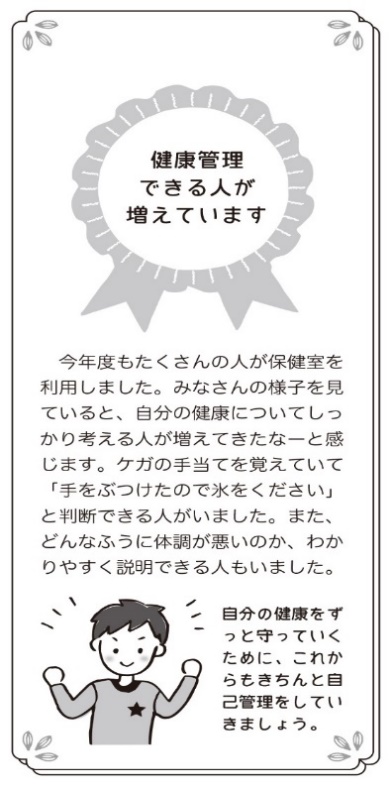 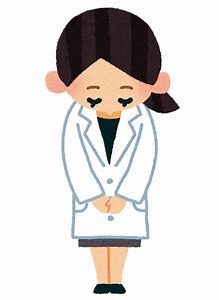 